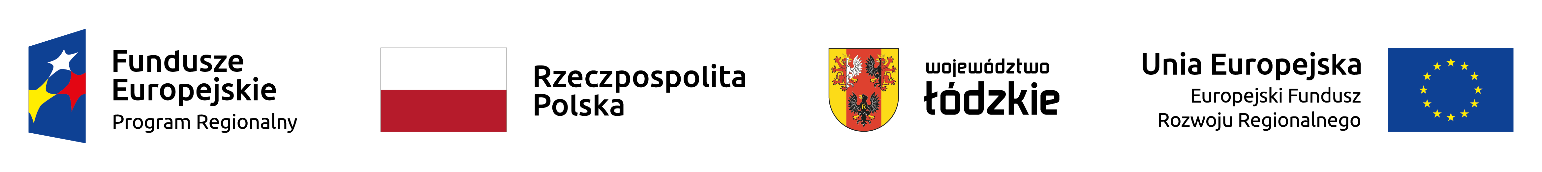 Załącznik do uchwały nr 380/24														Zarządu Województwa Łódzkiego 														z dnia 29 marca 2024 r.Lista projektów wybranych do dofinansowania ze środków EFRR w ramach konkursu dla naboru nr RPLD.03.01.02-IZ.00-10-001/17 w ramach Osi priorytetowej III Transport, Działanie III.1 Niskoemisyjny transport miejski, Poddziałanie III.1.2 Niskoemisyjny transport miejski w ramach Regionalnego Programu Operacyjnego Województwa Łódzkiego na lata 2014-2020.Lista projektów wybranych do dofinansowania ze środków EFRR w ramach konkursu dla naboru nr RPLD.03.01.02-IZ.00-10-001/17 w ramach Osi priorytetowej III Transport, Działanie III.1 Niskoemisyjny transport miejski, Poddziałanie III.1.2 Niskoemisyjny transport miejski w ramach Regionalnego Programu Operacyjnego Województwa Łódzkiego na lata 2014-2020.Lista projektów wybranych do dofinansowania ze środków EFRR w ramach konkursu dla naboru nr RPLD.03.01.02-IZ.00-10-001/17 w ramach Osi priorytetowej III Transport, Działanie III.1 Niskoemisyjny transport miejski, Poddziałanie III.1.2 Niskoemisyjny transport miejski w ramach Regionalnego Programu Operacyjnego Województwa Łódzkiego na lata 2014-2020.Lista projektów wybranych do dofinansowania ze środków EFRR w ramach konkursu dla naboru nr RPLD.03.01.02-IZ.00-10-001/17 w ramach Osi priorytetowej III Transport, Działanie III.1 Niskoemisyjny transport miejski, Poddziałanie III.1.2 Niskoemisyjny transport miejski w ramach Regionalnego Programu Operacyjnego Województwa Łódzkiego na lata 2014-2020.Lista projektów wybranych do dofinansowania ze środków EFRR w ramach konkursu dla naboru nr RPLD.03.01.02-IZ.00-10-001/17 w ramach Osi priorytetowej III Transport, Działanie III.1 Niskoemisyjny transport miejski, Poddziałanie III.1.2 Niskoemisyjny transport miejski w ramach Regionalnego Programu Operacyjnego Województwa Łódzkiego na lata 2014-2020.Lista projektów wybranych do dofinansowania ze środków EFRR w ramach konkursu dla naboru nr RPLD.03.01.02-IZ.00-10-001/17 w ramach Osi priorytetowej III Transport, Działanie III.1 Niskoemisyjny transport miejski, Poddziałanie III.1.2 Niskoemisyjny transport miejski w ramach Regionalnego Programu Operacyjnego Województwa Łódzkiego na lata 2014-2020.Lista projektów wybranych do dofinansowania ze środków EFRR w ramach konkursu dla naboru nr RPLD.03.01.02-IZ.00-10-001/17 w ramach Osi priorytetowej III Transport, Działanie III.1 Niskoemisyjny transport miejski, Poddziałanie III.1.2 Niskoemisyjny transport miejski w ramach Regionalnego Programu Operacyjnego Województwa Łódzkiego na lata 2014-2020.Lista projektów wybranych do dofinansowania ze środków EFRR w ramach konkursu dla naboru nr RPLD.03.01.02-IZ.00-10-001/17 w ramach Osi priorytetowej III Transport, Działanie III.1 Niskoemisyjny transport miejski, Poddziałanie III.1.2 Niskoemisyjny transport miejski w ramach Regionalnego Programu Operacyjnego Województwa Łódzkiego na lata 2014-2020.Lista projektów wybranych do dofinansowania ze środków EFRR w ramach konkursu dla naboru nr RPLD.03.01.02-IZ.00-10-001/17 w ramach Osi priorytetowej III Transport, Działanie III.1 Niskoemisyjny transport miejski, Poddziałanie III.1.2 Niskoemisyjny transport miejski w ramach Regionalnego Programu Operacyjnego Województwa Łódzkiego na lata 2014-2020.Lp.Numer wniosku o dofinansowanieNazwa WnioskodawcyTytuł projektuCałkowita wartość projektuWnioskowane dofinansowanie z EFRRWnioskowane dofinansowanie Dofinansowanie narastająceProcent przyznanych punktów1WND-RPLD.03.01.02-10-0004/17Miasto PabianiceŁódzki Tramwaj Metropolitalny: etap Pabianice - Ksawerów194 841 657,78110 311 411,71     122 111 911,71122 111 911,7185,96%2WND-RPLD.03.01.02-10-0005/17Województwo ŁódzkieIntegracja różnych systemów transportu zbiorowego poprzez rozbudowę węzłów przesiadkowych w województwie łódzkim4 234 929,362 703 337,213 021 376,88125 133 288,5980,70%3WND-RPLD.03.01.02-10-0011/17Gmina ŁaskModernizacja transportu publicznego17 672 998,7011 217 115,0511 577 087,11136 710 375,7076,89%4WND-RPLD.03.01.02-10-0009/17Miasto BełchatówZakup taboru niskoemisyjnego wraz z przebudową niezbędnej infrastruktury do obsługi pasażerów w Bełchatowie10 847 299,977 496 101,587 496 101,58144 206 477,2876,75%5WND-RPLD.03.01.02-10-0008/17Miasto ŁódźBudowa i przebudowa linii tramwajowej w ulicy Wojska Polskiego na odc. od ul. Franciszkańskiej do ul. Strykowskiej wraz z przebudową układu drogowego i niezbędnej infrastruktury oraz budową połączenia tramwajowego wzdłuż ul. Strykowskiej z przystankiem ŁKA Łódź - Marysin160 811 512,3476 257 743,0581 512 979,16225 719 456,4471,93%6WND-RPLD.03.01.02-10-0001/17Miejskie Przedsiębiorstwo Komunikacji w Sieradzu Spółka z ograniczoną odpowiedzialnościąZakup i wymiana autobusów w M.P.K. Sieradz Sp. z o. o. w celu osiągnięcia niskoemisyjnej i zrównoważonej mobilności miejskiej - etap II3 140 190,002 142 000,002 142 000,00227 861 456,4469,57%7WND-RPLD.03.01.02-10-0002/17Gmina Miasto RadomskoWymiana taboru autobusów miejskich na pojazdy niskoemisyjne oraz rozwój inteligentnych systemów transportowych w Radomsku13 731 547,038 819 448,918 853 400,12236 714 856,5665,55%8WND-RPLD.03.01.02-10-0003/17Miejski Zakład Komunikacji 
Sp. z o.o. w SkierniewicachPrzyjazna komunikacja w Skierniewicach - zakup niskoemisyjnego taboru z integracją systemów komunikacji zbiorowej oraz modernizacja infrastruktury transportowej12 105 672,187 561 982,507 561 982,50244 276 839,0664,71%